龙游县人民医院医共体简介（浙江大学附属邵逸夫医院龙游分院）龙游县人民医院始建于1940年，是一所集医疗、科研、教学、预防保健于一体的二级甲等综合性医院。是国家卫计委确定的首批重点建设的500家县级公立医院、全面提升县级医院综合能力第二阶段县级医院、浙江大学医学院附属邵逸夫医院龙游分院。是全国首家糖尿病规范化诊疗示范中心、中国卒中中心联盟成员单位、国家空中急救医院联盟、中国县级医院急诊联盟理事单位，浙江省基层卫生适宜技术示范基地、浙江风湿免疫病医联体联盟成员单位、浙西地区的首家“创伤救治中心建设单位”联盟单位等；先后获得爱婴医院，省文明单位、绿色医院等国家、省市县级集体荣誉200余项。为龙游县120急救、健康体检、创伤急救、孕产妇与新生儿抢救中心，县急诊、放射、临检、病理、麻醉、护理、院内感染质控中心。承担本县域内重大医疗活动保障、突发公共事件的紧急医疗救援任务和配合突发公共卫生事件防控等工作。医院位于龙游县龙洲街道荣昌大道373号，交通便利，环境优美，占地42亩，绿化面积1.7万平方米。医院现有职工895人，高级职称153人，中级职称306人；设19个病区，开设专科专病门诊40余个。医院共有省医坛新秀1人，市名医1人、名专家1人，市“115”人才4人，市雄鹰医学英才培养对象1人，县第三批优秀人才13人，县第三批领军人才5人，县第一批百名菁才工程14人。拥有1.5T磁共振、DSA、60排120层螺旋CT机、进口医用压缩空气机组、DR机、体外碎石机、彩色B超、脑彩超、脑电图、血液透析机、睡眠鉴定仪、心肺功能测定仪、骨密度测定仪、眼科进口白内障超声乳化仪、德国产光学相干断层扫描仪OCT、动态心电图、动态血压、快速冰冻切片机、快速细菌鉴定仪、电化学免疫发光仪、黄疸检测仪以及手术显微镜、C臂机、高清胃肠镜、放大肠镜、胆道镜、输尿管镜、支气管镜、胸腔镜、高清腹腔镜、膀胱镜、阴道镜、膝关节镜、乳腺旋切系统、能量平台、胎儿中央监护系统、鼻咽镜等一批先进的医疗仪器设备。双下沉两提升，助力医院快速发展。2015年，浙江大学医学院附属邵逸夫医院与龙游县人民政府签订“双下沉、两提升”项目协议书，龙游县人民医院挂牌成为浙江大学附属邵逸夫医院龙游分院。2017年，邵逸夫医院与龙游县人民政府签订医联体合作协议，正式启动高水平医联体建设项目。2021年5月，浙大邵逸夫医院与龙游县人民政府签订协议，与县人民医院建立新的合作关系，“山海”提升工程帮扶正式开启。邵逸夫医院首批下派专家人数12人，其中副高及以上8人，长期下沉龙游县人民医院。医共体强基层，提升医疗服务能力。2019年，我院与湖镇镇、横山镇、塔石镇、东华街道、小南海镇、模环乡、社阳乡、罗家乡、石佛乡卫生院等9乡镇卫生院组成的“1＋9”架构的龙游县人民医院医共体。近年来，加强学科建设，提升医院的形象品牌。神经内科、普外科、骨科、放射科、孕产妇抢救中心、新生儿抢救中心为县重点学科。获批成立市级专家工作站1家（傅国胜专家工作站），县级专家工作站5家（蔡秀军专家工作站、胡兴越专家工作站、王春林专家工作站、黄学锋专家工作站、何正富专家工作站），院级专家工作站8家（张松英专家工作站、李红专家工作站、张雷名医工作室、谢磊专家工作站、洪玉才专家工作站、范顺武专家工作站、姜支农专家工作站、消化内科专家工作站）。柔性引才引进浙二医院徐峰专家工作站。医院秉承“以患者为中心、以服务赢口碑、以质量求发展、以管理树品牌”为办院宗旨，持续优化服务流程，不断提高医疗质量和服务能力，为人民群众身体健康提供更好的医疗保健服务。地    址：浙江省龙游县龙洲街道荣昌大道373号邮    编：324400联系电话：0570-7212260、13567060202   扫一扫，欢迎关注龙人医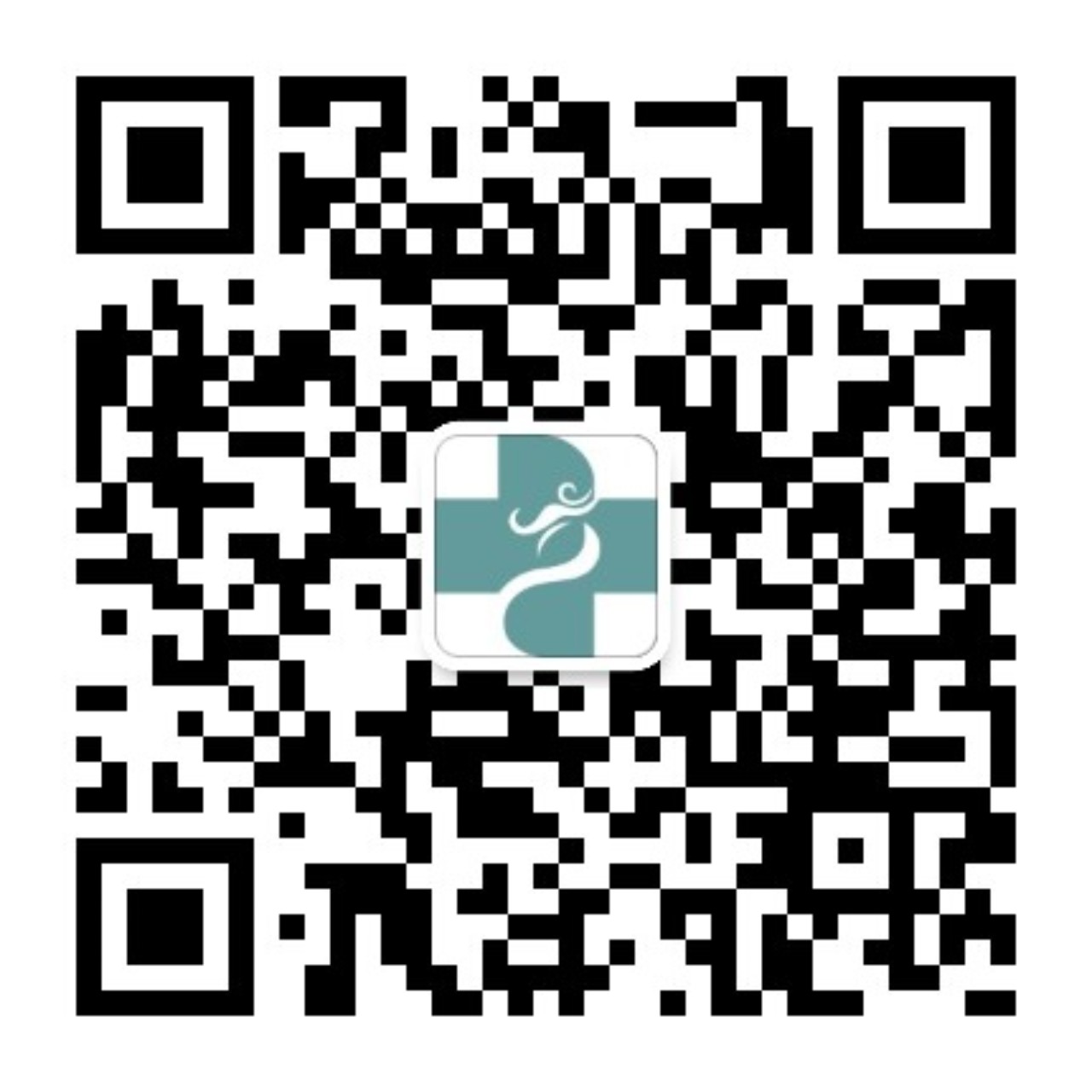 